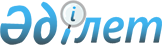 О внесении изменений в приказ Министра юстиции Республики Казахстан от 27 ноября 2015 года № 595 "Об утверждении Правил оплаты деятельности частного судебного исполнителя, связанной с исполнением исполнительных документов о взыскании алиментов и заработной платы"Приказ и.о. Министра юстиции Республики Казахстан от 6 декабря 2017 года № 1532. Зарегистрирован в Министерстве юстиции Республики Казахстан 14 декабря 2017 года № 16097
      ПРИКАЗЫВАЮ:
      1. Внести в приказ Министра юстиции Республики Казахстан от 27 ноября 2015 года № 595 "Об утверждении Правил оплаты деятельности частного судебного исполнителя, связанной с исполнением исполнительных документов о взыскании алиментов и заработной платы" (зарегистрированный в Реестре государственной регистрации нормативных правовых актов № 12613, опубликованный 14 января 2016 года в Информационно-правовой системе "Әділет") следующие изменения:
      в Правилах оплаты деятельности частного судебного исполнителя, связанной с исполнением исполнительных документов о взыскании алиментов и заработной платы, утвержденных указанным приказом:
       подпункт 2) пункта 5 изложить в следующей редакции:
      "2) по исполнительному документу о взыскании алиментов при отсутствии у должника постоянного дохода, места работы и имущества, на которое возможно обратить взыскание:
      постановление о возбуждении исполнительного производства;
      извещение сторон о возбуждении исполнительного производства;
      сведения об отсутствии пенсионных отчислений;
      сведения об отсутствии движимого и недвижимого имущества (запросы и ответы регистрирующих органов);
      постановление об определении задолженности, подтверждающее неисполнение алиментных обязательств обязанным лицом более трех месяцев;
      выставление временного ограничения на выезд физического лица, являющегося должником, из Республики Казахстан; 
      направленные в территориальный орган материалы для составления протокола об административном правонарушении;
      внесенное в орган уголовного преследования представление о привлечении к уголовной ответственности должника, уклоняющегося от исполнения судебного акта, при наличии заявления взыскателя о привлечении должника к уголовной ответственности.
      При направлении материалов и представлений, указанных в абзацах восьмом и девятом подпункта 2) пункта 5 Правил для привлечения должника к административной либо уголовной ответственности, к материалам и представлениям должны быть приложены следующие документы: 
      постановления о возбуждении исполнительного производства;
      документы, подтверждающие предупреждение должника об административной ответственности за неисполнения исполнительного документа;
      уведомления или требования о необходимости исполнения судебного акта;
      заявление взыскателя о привлечении должника к уголовной ответственности;
      постановления об определении задолженности должника за три и более месяцев;
      сведения и другие документы, подтверждающие отсутствие за должником движимого и недвижимого имущества, на которое возможно обратить взыскание.";
      пункт 7 исключить; 
      приложение к Правилам изложить в новой редакции согласно приложению к настоящему приказу.
      2. Департаменту по исполнению судебных актов Министерства юстиции Республики Казахстан обеспечить:
      1) государственную регистрацию настоящего приказа в Министерстве юстиции Республики Казахстан;
      2) в течение десяти календарных дней со дня государственной регистрации настоящего приказа направление его копии в бумажном и электронном виде на казахском и русском языках в Республиканское государственное предприятие на праве хозяйственного ведения "Республиканский центр правовой информации" для официального опубликования и включения в Эталонный контрольный банк нормативных правовых актов Республики Казахстан;
      3) размещение настоящего приказа на интернет-ресурсе Министерства юстиции Республики Казахстан.
      3. Контроль за исполнением настоящего приказа возложить на курирующего заместителя Министра юстиции Республики Казахстан. 
      4. Настоящий приказ вводится в действие по истечении десяти календарных дней после дня его первого официального опубликования. Отчет
частного судебного исполнителя о совершении 
исполнительных действий по принятию мер
      Частный судебный исполнитель_________________________________________
                                           (фамилия, инициалы, подпись)
      Дата составления "____"__________20__года
      Телефоны: рабочий ______________________ мобильный __________________
					© 2012. РГП на ПХВ «Институт законодательства и правовой информации Республики Казахстан» Министерства юстиции Республики Казахстан
				
      Исполняющий обязанности
Министра юстиции
Республики Казахстан 

Э. Азимова
Приложение
к приказу 
Министра юстиции 
Республики Казахстан
от 6 декабря 2017 года № 1532Приложение
к Правилам оплаты деятельности
частного судебного исполнителя, 
связанной с исполнением
исполнительных документов о
взыскании алиментов и заработной платыФорма
№
Сведения о произведенных частным судебным исполнителем исполнительных действий
Категория исполнительных производств
Категория исполнительных производств
Категория исполнительных производств
№
Сведения о произведенных частным судебным исполнителем исполнительных действий
о взыскании алиментов
о взыскании алиментов
о взыскании заработной платы
№
Сведения о произведенных частным судебным исполнителем исполнительных действий
наличие задолженности три и более месяцев, в связи с розыском должника
отсутствие у должника постоянного дохода, места работы и имущества, на которое возможно обратить взыскание
отсутствие денежных средств и имущества, на которое возможно обратить взыскание
1
постановление о возбуждении исполнительного производства
+
+
+
2
извещение сторон
+
+
+
3
вызов сторон исполнительного производства к судебному исполнителю
+
+
+
4
сведения об отсутствии пенсионных отчислений
+
+
5
сведения об отсутствии движимого и недвижимого имущества (запросы и ответы регистрирующих органов)
+
+
+
6
 выставление временного ограничения на выезд физического лица, являющегося должником из Республики Казахстан
+
+
7
 определение суда об объявлении должника в розыск 
+
8
постановление об определение задолженности за три и более месяцев в отношении должника
+
9
сопроводительное письмо о направлении в территориальный орган юстиции материалов для составления протокола об административном правонарушении,

сопроводительное письмо о внесении в орган уголовного преследования представления о привлечении к уголовной ответственности должника, уклоняющегося от исполнения судебного акта, при наличии заявления взыскателя о привлечении должника к уголовной ответственности
+
+
10
сведения о проверке действий лицензии, разрешении и специальных прав и направление в суд представления суд о временном запрещении выдавать должнику лицензии, разрешения и специальные права, а также о приостановлении действия ранее выданных должнику лицензий, разрешений и специальных прав
+
11
сведения об отсутствии дебиторской задолженности (информация из органов государственных доходов и бухгалтерии)
+
12
выставление временного ограничения на выезд руководителя (исполняющего обязанности) юридического лица, являющегося должником из Республики Казахстан
+
13
Итого